Mokronog, 22. 4. 2021                              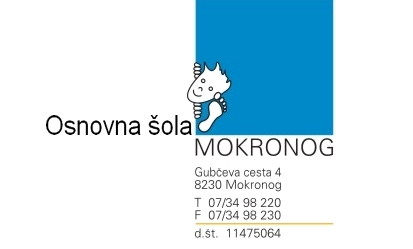 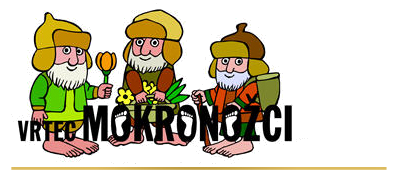 ČAKALNI SEZNAM OTROK -  VRTEC MOKRONOŽCI 2021/2022OTROCI ROJENI LETA 2020 - ODDELEK V MOKRONOGU*Otroci, ki so označeni pod šifro z zvezdico, ne ustrezajo starostnemu pogoju (starost najmanj 11 mesecev) za sprejem otrok v vrtec. V kolikor bo v skupini še prosto mesto, se jih takoj, ko bodo ustrezali pogoju, pokliče k vpisu.OTROCI ROJENI LETA 2021 - ODDELEK V MOKRONOGU*Otroci, ki so označeni pod šifro z zvezdico, ne ustrezajo starostnemu pogoju (starost najmanj 11 mesecev) za sprejem otrok v vrtec. V kolikor bo v skupini še prosto mesto, se jih takoj, ko bodo ustrezali pogoju, pokliče k vpisu.OTROCI ROJENI LETA 2020 - ODDELEK NA TREBELNEM*Otrok označen z zvezdico se je vpisal po času javnega vpisa otrok v vrtec in se zato vpiše na čakalni seznam. Če se bo sprostilo prosto mesto v vrtcu, se ga pokliče k vpisu.OTROCI ROJENI LETA 2021 - ODDELEK NA TREBELNEMOtroci, ki so označeni pod šifro z zvezdico, ne ustrezajo starostnemu pogoju (starost najmanj 11 mesecev) za sprejem otrok v vrtec. V kolikor bo v skupini še prosto mesto, se jih takoj, ko bodo ustrezali pogoju, pokliče k vpisu.Pred.vrstni redŠifraotrokaOtrok in vsaj eden od staršev imata skupaj prebivališče na območju občine.20 točkZaposlenost obeh staršev oziroma starša, če gre za enoroditeljsko družino če ima/ta starš/a status kmeta, otroci staršev rednih študentov.15 točkStarš/a je/sta aktivna iskalca zaposlitve. 10 točkZaposlenost (ali status študenta ali kmeta) samo enega od staršev.5 točkZadnje leto pred vstopom v šolo.10 točkOdložitev šolanja oziroma vstopa v osnovno šolo.10 točkUvrščenost otroka na čakalno listo v preteklem obdobju, pa mu med šolskim letom ni bilo    ponujeno prosto mesto v vrtcu.10 točkDružina ima v ta vrtec že vključenega enega ali več otrok.3 točkeOtrok se v preteklem šolskem letu, kljub sprejemu in pozivu ni vključil v vrtec. -10 točkStarši vključujejo hkrati dva ali več otrok iz iste družine.10 točkPotrdilo centra za socialno delo/Odločba o usmerjanjuSkupaj točkSprejet v vrtec1.*111053182.*2615153.*82015338Pred.vrstni redŠifraotrokaOtrok in vsaj eden od staršev imata skupaj prebivališče na območju občine.20 točkZaposlenost obeh staršev oziroma starša, če gre za enoroditeljsko družino če ima/ta starš/a status kmeta, otroci staršev rednih študentov.15 točkStarš/a je/sta aktivna iskalca zaposlitve. 10 točkZaposlenost (ali status študenta ali kmeta) samo enega od staršev.5 točkZadnje leto pred vstopom v šolo.10 točkOdložitev šolanja oziroma vstopa v osnovno šolo.10 točkUvrščenost otroka na čakalno listo v preteklem obdobju, pa mu med šolskim letom ni bilo    ponujeno prosto mesto v vrtcu.10 točkDružina ima v ta vrtec že vključenega enega ali več otrok.3 točkeOtrok se v preteklem šolskem letu, kljub sprejemu in pozivu ni vključil v vrtec. -10 točkStarši vključujejo hkrati dva ali več otrok iz iste družine.10 točkPotrdilo centra za socialno delo/Odločba o usmerjanjuSkupaj točkSprejet v vrtec1.*352015352.*392015353.*412015354.*4215318Pred.vrstni redŠifraotrokaOtrok in vsaj eden od staršev imata skupaj prebivališče na območju občine.20 točkZaposlenost obeh staršev oziroma starša, če gre za enoroditeljsko družino če ima/ta starš/a status kmeta, otroci staršev rednih študentov.15 točkStarš/a je/sta aktivna iskalca zaposlitve. 10 točkZaposlenost (ali status študenta ali kmeta) samo enega od staršev.5 točkZadnje leto pred vstopom v šolo.10 točkOdložitev šolanja oziroma vstopa v osnovno šolo.10 točkUvrščenost otroka na čakalno listo v preteklem obdobju, pa mu med šolskim letom ni bilo    ponujeno prosto mesto v vrtcu.10 točkDružina ima v ta vrtec že vključenega enega ali več otrok.3 točkeOtrok se v preteklem šolskem letu, kljub sprejemu in pozivu ni vključil v vrtec. -10 točkStarši vključujejo hkrati dva ali več otrok iz iste družine.10 točkPotrdilo centra za socialno delo/Odločba o usmerjanjuSkupaj točkSprejet v vrtec15.*671515Pred.vrstni redŠifraotrokaOtrok in vsaj eden od staršev imata skupaj prebivališče na območju občine.20 točkZaposlenost obeh staršev oziroma starša, če gre za enoroditeljsko družino če ima/ta starš/a status kmeta, otroci staršev rednih študentov.15 točkStarš/a je/sta aktivna iskalca zaposlitve. 10 točkZaposlenost (ali status študenta ali kmeta) samo enega od staršev.5 točkZadnje leto pred vstopom v šolo.10 točkOdložitev šolanja oziroma vstopa v osnovno šolo.10 točkUvrščenost otroka na čakalno listo v preteklem obdobju, pa mu med šolskim letom ni bilo    ponujeno prosto mesto v vrtcu.10 točkDružina ima v ta vrtec že vključenega enega ali več otrok.3 točkeOtrok se v preteklem šolskem letu, kljub sprejemu in pozivu ni vključil v vrtec. -10 točkStarši vključujejo hkrati dva ali več otrok iz iste družine.10 točkPotrdilo centra za socialno delo/Odločba o usmerjanjuSkupaj točkIzpolnjuje pogoje1.*582015352.*272015353.*61201535